JENNA BAYLEY-BURKEMedia KitPhoto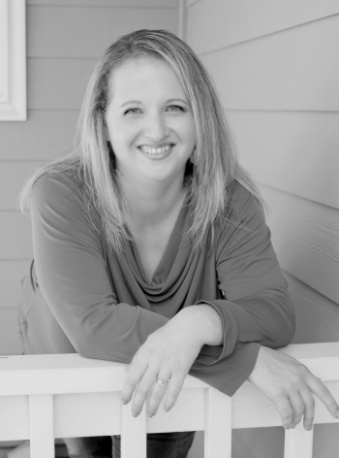 About Jenna Bayley-Burke believes in falling in love, one story at a time. Be that in books, movies, or your honey’s stand-up routine.She tells fantasies of billionaires and beautiful locations, cowboys and fake engagements, women we all want as friends and men that we hope ours act like on occasion. Jenna is available for speaking engagements, workshops, interviews, and appearances. She loves to chat with book clubs and writing groups, in person or through video chat.Contact infoWWW.JENNABAYLEYBURKE.COMJBAYLEYBURKE@GMAIL.COM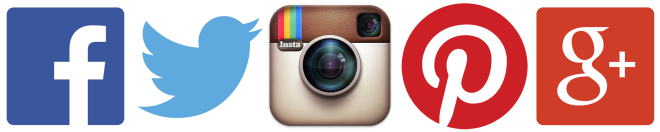    1.8K      1K       100	500	 200Social Media Facebook: http://bit.ly/2kDK5XEPinterest: http://bit.ly/2kDJZPMGoodreads: http://bit.ly/2giBWWpBlog: http://jennabayley-burke.blogspot.com/Tumblr: http://jennabayleyburke.tumblr.com/G+: http://bit.ly/2kDTLSdInstagram: http://bit.ly/2jkZO0KNewsletter: http://bit.ly/2kJRX98WorkshopsWriting is an Analytical SportWriting to Deadline: finish a book in 30 days or lessTargeting Category RomanceNuts & Bolts: Writing today’s romance heroes from the inside outThe Mommy’s Guide to Writing Around KidsShort & To The Point: stories & novellasSalvaging Your Rejected ManuscriptNaNoWriMo 101Romance 101PressUSA Today: http://usat.ly/2khK8KW Better Homes & Gardens: http://bit.ly/2kJGq9ZGood Morning America: http://abcn.ws/2k7uGPqLibrary Journal: http://bit.ly/2kiipu3